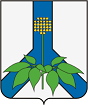 АДМИНИСТРАЦИЯ  ДАЛЬНЕРЕЧЕНСКОГО  МУНИЦИПАЛЬНОГО  РАЙОНА  ПОСТАНОВЛЕНИЕ  24 января 2023 года                           г.  Дальнереченск                                                №38  -паОб отмене некоторых постановлений администрации Дальнереченского муниципального районаВ соответствии с Федеральным законом от 06.10.2003 № 131-ФЗ "Об общих принципах организации местного самоуправления Российской Федерации", в целях приведения нормативных правовых актов администрации Дальнереченского муниципального района в соответствие с действующим законодательством, руководствуясь Уставом Дальнереченского муниципального района, администрация Дальнереченского муниципального районаПОСТАНОВЛЯЕТ:1. Признать утратившими силу следующие постановления администрации Дальнереченского муниципального района:- от 21.09.2010 № 316 "Об утверждении Административного регламента исполнения муниципальной функции "Ведение реестра муниципальных контрактов, заключенных по итогам размещения заказов на поставки товаров, выполнение работ, оказание услуг для нужд Дальнереченского муниципального района";- от 23.04.2013 № 177-па "Об утверждении регламента предоставления администрацией Дальнереченского муниципального района услуги "Выдача градостроительных планов земельных участков";- от 11.09.2013 № 417-па "О внесении изменений в Приложение № 1 к муниципальной долгосрочной целевой программе "Комплексное развитие систем коммунальной инфраструктуры Дальнереченского муниципального района на 2012-2015 годы", утвержденной постановлением администрации Дальнереченского муниципального района от 18 января 2012 года № 9-па";- от 25.11.2013 № 510а-па "О внесении изменений в Административный регламент по предоставлению муниципальной услуги "Организация по требованию населения общественных экологических экспертиз», утвержденный постановлением администрации Дальнереченского муниципального района от 23.05.2013 № 241-па";- от 26.03.2014 № 70-па "Об утверждении административного регламента предоставления администрацией Дальнереченского муниципального района муниципальной услуги "Предоставление земельных участков из земель сельскохозяйственного назначения для создания фермерского хозяйства и осуществления его деятельности";- от 23.07.2014 № 253-па "О внесении изменений в постановление администрации Дальнереченского муниципального района от 12.03.2013 № 106-па "Об утверждении административного регламента предоставления муниципальной услуги "Прием заявлений о зачислении в муниципальные образовательные учреждения, реализующие основную образовательную программу дошкольного образования (детские сады), а также постановка на соответствующий учет";- от 28.11.2014 № 400-па "О внесении изменений в Регламент предоставления администрацией Дальнереченского муниципального района услуги "Выдача градостроительных планов земельных участков", утвержденный постановлением администрации Дальнереченского муниципального района от 23.04.2013 № 177-па";-от 19.08.2015 № 250-па "Об утверждении административного регламента предоставления администрацией Дальнереченского муниципального района муниципальной услуги "Признание граждан малоимущими в целях принятия их на учет в качестве нуждающихся в жилых помещениях, предоставляемых по договорам социального найма";- от 15.09.2015 № 282-па "Об утверждении административного регламента предоставления администрацией Дальнереченского муниципального района муниципальной услуги "Библиотечное обслуживание населения";- от 22.03.2016 № 116-па "О внесении изменений в постановление администрации Дальнереченского муниципального района от 26 марта 2014 года № 71-па "Об утверждении административного регламента оказания муниципальной услуги "Предоставление информации из реестра муниципальной собственности";- от 22.03.2016 № 117-па "О внесении изменений в постановление администрации Дальнереченского муниципального района от 18 марта 2013 года № 125-па "Об утверждении административного регламента предоставления администрацией Дальнереченского муниципального района муниципальной услуги «Выдача справок об участии в приватизации жилых помещений";- от 25.07.2016 № 428-па "О внесении дополнений в административный регламент предоставления администрацией Дальнереченского муниципального района муниципальной услуги «Выдача разрешений на ввод объектов в эксплуатацию», утвержденный постановлением администрации Дальнереченского муниципального района от 30.03.2016 № 134-па";- от 29.08.2016 № 490-па "Об утверждении административного регламента отдела внутреннего муниципального финансового контроля управления финансов администрации Дальнереченского муниципального района по исполнению муниципальной функции "Осуществление внутреннего муниципального финансового контроля";- от 13.03.2017 № 139-па "О внесении изменений в административный регламент предоставления администрацией Дальнереченского муниципального района муниципальной услуги "Выдача разрешений на строительство", утвержденный постановлением администрации Дальнереченского муниципального района от 28.03.2016г. № 125-па";- от 13.03.2017 № 140-па "О внесении изменений в административный регламент предоставления администрацией Дальнереченского муниципального района муниципальной услуги "Выдача разрешений на ввод объектов в эксплуатацию", утвержденный постановлением администрации Дальнереченского муниципального района от 30.03.2016г. № 134-па";- от 26.01.2018 № 33-па "Об утверждении Стандартов осуществления внутреннего муниципального финансового контроля";- от 22.02.2019 № 69-па "О внесении изменений в постановление администрации Дальнереченского муниципального района от 16.11.2013 г. № 471 - па "Об утверждении порядка использования бюджетных средств резервного фонда администрации Дальнереченского муниципального района";- от 25.11.2019 № 504-па "Об утверждении административного регламента предоставления муниципальной услуги "Прием декларации об использовании земельного участка, находящегося в ведении органов местного самоуправления или в собственности муниципального образования";- от 10.01.2020 № 6-па "О внесении изменений в административный регламент предоставления муниципальной услуги "Прием декларации об использовании земельного участка, находящегося в ведении органов местного самоуправления или в собственности муниципального образования";- от 17.12.2021 № 579-па "Об утверждении перечня главных администраторов доходов бюджета Дальнереченского муниципального района";- от 31.01.2022 № 37-па "О внесении изменений в постановление Администрации Дальнереченского муниципального района от 17 декабря 2021г №579-па "Об утверждении перечня главных администраторов доходов бюджета Дальнереченского муниципального района";- от 02.03.2022 № 92-па "О внесении изменений в постановление Администрации Дальнереченского муниципального района от 17 декабря 2021г №579-па "Об утверждении перечня главных администраторов доходов бюджета Дальнереченского муниципального района";- от 06.12.2022 № 692-па "О внесении изменений в постановление Администрации Дальнереченского муниципального района от 17 декабря 2021г №579-па "Об утверждении перечня главных администраторов доходов бюджета Дальнереченского муниципального района";- от 16.11.2022 № 655-па "О внесении изменений в постановление администрации Дальнереченского муниципального района от 17.12.2019г. №551-па «Об утверждении муниципальной программы "Противодействие коррупции в Дальнереченском муниципальном районе на 2020-2024 годы".".2. Отделу по работе с территориями и делопроизводству администрации Дальнереченского муниципального района (Пенкина) разместить настоящее постановление на официальном сайте администрации Дальнереченского муниципального района в сети "Интернет".3. Настоящее постановление вступает в силу со дня его обнародования в установленном порядке. Глава Дальнереченского муниципального района                                              В.С. Дернов                                                                       